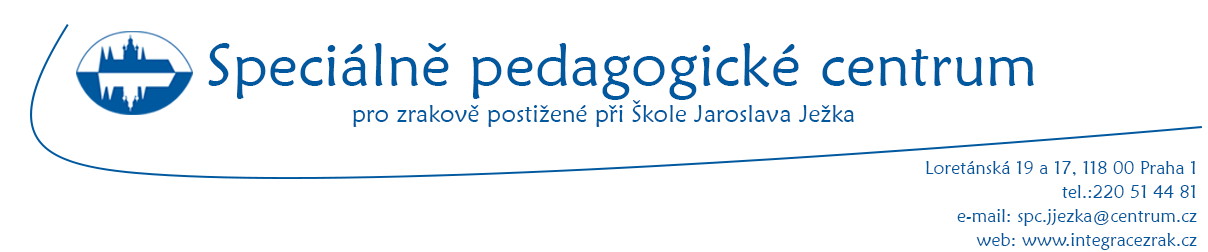 DOTAZNÍK PRO MŠProsíme, podtrhněte vhodná vyjádření, eventuálně doplňte (též na konci):Jméno a příjmení dítěte: ……………………………………….. datum narození: ………….Bydliště: ………………………………………………………….. MŠ: ………………………Rodiče:…………………………………………………………Tel.:………………………….. MŠ navštěvuje: 1.  2.  3.  4.  rok			MÁ – NEMÁ odklad školní docházky___________________________________________________________________________DOPAD ZRAKOVÉ VADY NA ČINNOSTI V MŠ: Dítě nosí – nenosí brýlovou korekci.Nosí – nenosí okluzor. (Kolik hodin denně?)Navštěvuje – nenavštěvuje pravidelně pleoptická/ortoptická cvičení.Projevuje se zraková vada výrazně v některých oblastech (prosíme, zaškrtněte):Grafomotorika – orientace ve třídě – orientace mimo MŠ – manipulace s předměty –sebeobsluha – prohlížení obrázků – ztráta orientace při hře a pohybových aktivitách – jinéPřipojte, chcete-li své postřehy:V kontaktu s autoritou bývá: mimořádně poslušný – obvykle poslušný – převážně nezlobí – někdy zlobí – často zlobí – neposlušný až negativistický.Pohybově je: nápadně klidný až pasivní – klidný – méně klidný – nápadně neklidný, vrtí se, nevydrží sedět.Jeví se jako velice bystrý a pohotový – bystrý – méně bystrý – těžkopádný (obtížně chápe, zdlouhavě reaguje.Soustředí se: Dobře, nedá se ničím rušit – je pozorný a soustředěný – nesnadno se soustředí, brzy se unaví.Při běžných činnostech je zcela samostatný – samostatný – méně samostatný – samostatně nepracuje.Pracovní tempo je nápadně rychlé – přiměřené – pomalé.Při pohybových činnostech bývá velmi obratný – obratný – nekoordinovaný.Při manipulaci s drobným materiálem je velice šikovný – přiměřeně zručný – méně zručný – nápadně nešikovný.Vyjadřuje se plynule s bohatým slovníkem – má dobré vyjadřování – obtížněji se vyjadřuje (chudší slovník, dysgramatismy).Vyslovuje správně všechny hlásky – nevysloví ještě hlásky …………........... (na nápravu řeči chodí – nechodí)Lateralita:  pravák – levák – nevyhraněnáProjevuje zdravý pocit sebedůvěry – přeceňuje se - nedůvěřuje si.Mezi dětmi je velice oblíbený – přiměřeně začleněný – spíše neoblíbený. Má-nemá ve třídě alespoň 1 dobrého kamaráda.Do kolektivních her a činností se zapojuje ochotně – neochotně – bývá plachý – bázlivý – vzdorovitý.Spolupráce se zákonnými zástupci dítěte je z našeho pohledu velmi dobrá – fungující – vázne.V současné době se dítě jeví jako pro školu zralé – úkoly plní se zaujetím – méně zralé – ještě hravé – bez zájmu o úkoly – nelze se vyjádřit.V porovnání s ostatními dětmi ve třídě vyžaduje péče a starostí spíše méně – spíše více - srovnatelně – ani o něm kolikrát nevíme – sám by zaměstnal jednu paní učitelku.MŠ považuje za vhodné: zaškolení – odklad školní docházky – váhá nad vhodností OŠD - vřazení dítěte do specializované třídy MŠ – setrvání dítěte ve specializované třídě MŠ – přidělení asistenta pedagoga – jiné (prosíme, uveďte).Dítě má – nemá již přidělena podpůrná opatření školským poradenským zařízením.Má-li, tato opatření z hlediska MŠ vyhovují – nevyhovují – vyžadují změny (prosíme, uveďte):Vyplněný dotazník odešlete prosím poštou nebo na e-mailovou adresu uvedenou v záhlaví.Děkujeme za vyplnění.Vyplnil:                                                 datum:                                     